Activity #1: Defining Problem BehaviorWatch the video clip. Write a tally mark in the box below each time the problem behavior of non-compliance occurs. Activity #2: Defining Problem BehaviorUsing this link: https://tinyurl.com/tier3behavior  sort slips into examples and non-examples of Faith’s non-compliance in the table below.  Faith’s non-compliance is defined as: verbal or nonverbal refusal to comply with an adult given directive within 5 seconds. Activity #3: Defining Problem BehaviorReview the definition of Faith’s non-compliance including the examples and non-examples. As you watch the video clip again, tally when non-compliance occurs. Non-compliance – verbal or nonverbal refusal to comply with an adult given directive Examples include: when teacher holds up sight word card with expectation of student responding and Faith does not respond, putting head down on desk, turning away from teacher when prompted, playing with clothing while not responding to teacher, not answering teacher when prompted individually or when teacher gives a whole group directive. Non-examples include: responding but repeating response numerous times (ex: here, here, here when presented with sight word ”here”), movements related to instruction such as hand raising or motor breaks, briefly looking away but looking back (lasting no longer than 3 seconds)Activity #4: Complete FACTS Part AUse the Mystery Behavior Script FACTS Part A found in the Tier III login page on the website. Read the instructions and assign each team member a role. Fill out the FACTS Part A below as you read the script. Efficient Functional Behavior Assessment: The Functional Assessment Checklist for Teachers and Staff (FACTS): Part AThe FACTS is a brief, semi-structures interview for use in building behavior support plans. The FACTS should be completed with a staff who know the student best and should take about 20 minutes. Activity #5: Complete FACTS Part BUse the Mystery Behavior Script FACTS Part A found in the Tier III login page on the website. Read the instructions and assign each team member a role. Fill out the FACTS Part B below as you read the script. The Functional Assessment Checklist for Teachers and Staff: Part BComplete a FACTS-Part B for each activity identified in Step 5 of Part AActivity #6: Conduct FACTS Part B: Step 11Activity #7: Plan for FACTS Part A and BDetermine next steps for completing the FACTS Part AWhich teacher will be interviewed?Who will be the interviewer? When will this interview take place? What time? Where?RTI2-B School Team WorkbookRTI2-B School Team WorkbookRTI2-B School Team WorkbookRTI2-B School Team WorkbookRTI2-B School Team WorkbookRTI2-B School Team WorkbookTier III Training Session 3Tier III Training Session 3Tier III Training Session 3Tier III Training Session 3Tier III Training Session 3Tier III Training Session 3School: District:Date: Participants: 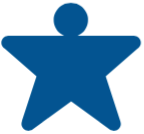 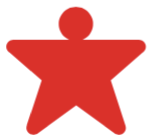 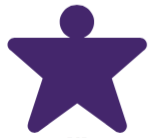 ExamplesNon-examplesStep 1: Demographic DataStep 1: Demographic DataStep 1: Demographic DataStep 1: Demographic DataRecord the student’s name and grade level, who was interviewed, the date the interview was completed, and who administered the interview. Record the student’s name and grade level, who was interviewed, the date the interview was completed, and who administered the interview. Record the student’s name and grade level, who was interviewed, the date the interview was completed, and who administered the interview. Record the student’s name and grade level, who was interviewed, the date the interview was completed, and who administered the interview. Student:Grade: Grade: Date: Respondent:  			Respondent:  			Interviewer: Interviewer: Step 2: Student Profile Identify at least three strengths of special attributes of the student. This can include activities the student is good at, activities they enjoy, or special qualities. This step helps the team identify strengths and activities that could potentially be used as part of the intervention. Step 3: Problem BehaviorsStep 3: Problem BehaviorsStep 3: Problem BehaviorsStep 3: Problem BehaviorsMark the problem behavior(s) you are seeing. Circle the one of greatest concern. Mark the problem behavior(s) you are seeing. Circle the one of greatest concern. Mark the problem behavior(s) you are seeing. Circle the one of greatest concern. Mark the problem behavior(s) you are seeing. Circle the one of greatest concern.  Tardy DisruptiveWithdrawn  Self-Injury Theft Vandalism Non-compliance Unresponsive Defiance Work not done Verbally inappropriate  Fight/ Physical Aggression Inappropriate Language Verbal Harassment  OtherDescribe the Problem Behavior: Describe the Problem Behavior: Describe the Problem Behavior: Describe the Problem Behavior: Step 4: Routine Analysis Step 4: Routine Analysis Step 4: Routine Analysis Step 4: Routine Analysis Identify routines when problem behaviors (identified in Step 3) are most likely to occur:Schedule: Identify the times that define the student’s schedule. Include unstructured times like transitions, lunch, and before/after school.Activity: For each time listed, indicate the type of activity the student is typically engaged in during that time (e.g. small group instruction, math, and transition). Likelihood: (Use the 1 to 6 scale to indicate which times/activities are least and most likely to be associated with the problem behavior. “1” indicates low likelihood and “6” indicates high likelihood. Specific Problem Behavior: For any activity rated 4, 5, or 6, indicate which problem behavior is most likely to occur during that time. Identify routines when problem behaviors (identified in Step 3) are most likely to occur:Schedule: Identify the times that define the student’s schedule. Include unstructured times like transitions, lunch, and before/after school.Activity: For each time listed, indicate the type of activity the student is typically engaged in during that time (e.g. small group instruction, math, and transition). Likelihood: (Use the 1 to 6 scale to indicate which times/activities are least and most likely to be associated with the problem behavior. “1” indicates low likelihood and “6” indicates high likelihood. Specific Problem Behavior: For any activity rated 4, 5, or 6, indicate which problem behavior is most likely to occur during that time. Identify routines when problem behaviors (identified in Step 3) are most likely to occur:Schedule: Identify the times that define the student’s schedule. Include unstructured times like transitions, lunch, and before/after school.Activity: For each time listed, indicate the type of activity the student is typically engaged in during that time (e.g. small group instruction, math, and transition). Likelihood: (Use the 1 to 6 scale to indicate which times/activities are least and most likely to be associated with the problem behavior. “1” indicates low likelihood and “6” indicates high likelihood. Specific Problem Behavior: For any activity rated 4, 5, or 6, indicate which problem behavior is most likely to occur during that time. Identify routines when problem behaviors (identified in Step 3) are most likely to occur:Schedule: Identify the times that define the student’s schedule. Include unstructured times like transitions, lunch, and before/after school.Activity: For each time listed, indicate the type of activity the student is typically engaged in during that time (e.g. small group instruction, math, and transition). Likelihood: (Use the 1 to 6 scale to indicate which times/activities are least and most likely to be associated with the problem behavior. “1” indicates low likelihood and “6” indicates high likelihood. Specific Problem Behavior: For any activity rated 4, 5, or 6, indicate which problem behavior is most likely to occur during that time. ScheduleActivity(large group, small group, independent work, unstructured time)Likelihood of Problem BehaviorSpecific Problem BehaviorEx: 11:30 MathWhole group instructionLow                                     High1  2  3  4  5  6   Walking out of classroomLow                                     High1  2  3  4  5  6   Low                                     High1  2  3  4  5  6   Low                                     High1  2  3  4  5  6   Low                                     High1  2  3  4  5  6   Low                                     High1  2  3  4  5  6   Low                                     High1  2  3  4  5  6   Low                                     High1  2  3  4  5  6   Low                                     High1  2  3  4  5  6   Step 5: Target Routine for Behavior SupportStep 5: Target Routine for Behavior SupportStep 5: Target Routine for Behavior SupportSelect between 1 or 2 activities with ratings of 4, 5, or 6 from Step 4. Write the name of the activity and the most common problem behavior occurring during that time. Only combine activities when activities and problem behavior(s) are the same. Select between 1 or 2 activities with ratings of 4, 5, or 6 from Step 4. Write the name of the activity and the most common problem behavior occurring during that time. Only combine activities when activities and problem behavior(s) are the same. Select between 1 or 2 activities with ratings of 4, 5, or 6 from Step 4. Write the name of the activity and the most common problem behavior occurring during that time. Only combine activities when activities and problem behavior(s) are the same. ActivitiesProblem Behavior(s)From Step 3ExampleMath- whole group instructionDefianceRoutine #1Routine #2Step 6: Target RoutineStep 6: Target RoutineComplete this part of the interview separately for each targeted activity and problem behavior of the FACTS-Part A. Use multiple Part B forms if more than one activity was targeted.Complete this part of the interview separately for each targeted activity and problem behavior of the FACTS-Part A. Use multiple Part B forms if more than one activity was targeted.ActivityProblem Behavior(s)Step 7: Problem Behavior DetailsProvide details about problem behavior(s).Describe the problem behavior(s). What does it look like? Provide examples.How often does the problem behavior(s) occur (one per week or day, hourly)?How long does this problem behavior(s) last when it does occur (minutes, hours)?How intense is the problem behavior(s)? Does the behavior cause injury to self? Injury to others?Step 8a: AntecedentsIdentify the events that occur prior to the problem behavior(s) by asking the following guiding questions. In this activity, what happens most often just before the problem behavior?If you put this trigger in place 10 times, how often would it result in problem behavior?Does the problem behavior ever happen when the trigger is absent? Or when the opposite of trigger occurs?Step 8b: AntecedentsStep 8b: AntecedentsStep 8b: AntecedentsOnce the antecedent has been identified, place a check mark in the relevant trigger box and complete the rowOnce the antecedent has been identified, place a check mark in the relevant trigger box and complete the rowOnce the antecedent has been identified, place a check mark in the relevant trigger box and complete the rowTriggerFeatures to DescribeDescribe If tasks (e.g. group work, independent work, small-group instruction)…Describe the task in detail (e.g., duration, ease of task for student), what features of it likely are aversive to the student and why is it hypothesized? If unstructured time…Describe the setting, activities, and who is around If reprimand…Describe who delivers the reprimand, what is said, and what the purpose of the correction is.  If structured, nonacademic activities…Describe the context, who is around, what activities are going on, what behaviors are expected? If transitions…Describe the activity that is ending and the one that is being transitioned to, identify whether any of the activities are highly preferred or non-preferred, which are structured versus non-structured  If isolated…Where did the behavior occur? What features of the environment might be relevant?Step 9: Setting EventsSetting events are things that happen before a problem behavior that make it more likely that an antecedent will trigger the behavior (e.g., conflict at home, hunger, lack of sleep, medication, assignments not completed). Ask the following guiding questions to find out if a setting event is involved. Is there something that, when present, makes it more likely that the trigger identified above sets off the behavior?If yes, is this event present sometimes and absent others?Does the behavior occur only when the event is present? Step 10: ConsequencesStep 10: ConsequencesStep 10: ConsequencesWhat consequences appear most likely to maintain the problem behavior(s)? Ask the following guiding questions to consider what the student may be trying to obtain or escape. Once you have identified the consequence, check the appropriate box. If there seems to be more than one relevant consequence, put the number “1” next to the consequence that you believe is most valued by student and a “2” next to the one that is the next important. Then move to the “consequence” and “features to describe” box. What consequences appear most likely to maintain the problem behavior(s)? Ask the following guiding questions to consider what the student may be trying to obtain or escape. Once you have identified the consequence, check the appropriate box. If there seems to be more than one relevant consequence, put the number “1” next to the consequence that you believe is most valued by student and a “2” next to the one that is the next important. Then move to the “consequence” and “features to describe” box. What consequences appear most likely to maintain the problem behavior(s)? Ask the following guiding questions to consider what the student may be trying to obtain or escape. Once you have identified the consequence, check the appropriate box. If there seems to be more than one relevant consequence, put the number “1” next to the consequence that you believe is most valued by student and a “2” next to the one that is the next important. Then move to the “consequence” and “features to describe” box. In the activity identified, when the trigger occurs and problem behaviors happen what occurs next?       What do you do?        What do other students do?         What activities happen or stop happening? In the activity identified, when the trigger occurs and problem behaviors happen what occurs next?       What do you do?        What do other students do?         What activities happen or stop happening? In the activity identified, when the trigger occurs and problem behaviors happen what occurs next?       What do you do?        What do other students do?         What activities happen or stop happening? ConsequenceFeatures to DescribeDescribe If adult or peer attention is obtained or avoidedDefine who provides/avoids attention, what they say/or do, and how long the attention/or lack of attention typically lasts. What does the student do following this attention or lack of attention? Does the problem behavior get worse or escalate? If a task/activity is obtained or avoidedObtained: describe the specific activity including who else is present, what the activity consists of, and how long it lasts.Avoided: Describe what activity is removed, how long it is removed for, and what the student does instead. If tangible items are obtained or avoidedDescribe the specific item(s) obtained or avoided, including who else is present and how long the student has access or is restricted from using the item.  If sensory stimulation is obtained or avoidedDescribe the context, who is around, what activities are going on, what behaviors are expected?Step 11: Summary of BehaviorStep 11: Summary of BehaviorStep 11: Summary of BehaviorAntecedent(s)/ TriggersFrom Part B Step 8bProblem Behavior(s)From Part B Step 6 and 7Consequence(s)/ FunctionFrom Part B Step 10Setting EventsFrom Part B Step 9Problem Behavior(s)From Part B Step 6 and 7Consequence(s)/ FunctionFrom Part B Step 10How likely is it that this Summary of Behavior accurately explains the identified behavior occurring?Not real sure                                                                                      100% Sure1                 2                3                4                5                  6 How likely is it that this Summary of Behavior accurately explains the identified behavior occurring?Not real sure                                                                                      100% Sure1                 2                3                4                5                  6 During ,  is likely to , when s/he , and we believe that s/he does this to . It is more likely to occur when . Session 3 Homework Checklist and Action Plan: Session 3 Homework Checklist and Action Plan: Session 3 Homework Checklist and Action Plan: Session 3 Homework Checklist and Action Plan: Action Item: Who? By When? Notes: 